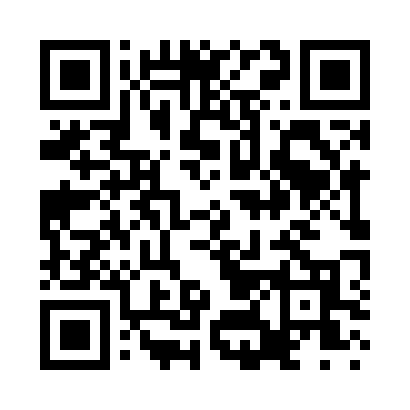 Prayer times for Van Burenville, New York, USAMon 1 Jul 2024 - Wed 31 Jul 2024High Latitude Method: Angle Based RulePrayer Calculation Method: Islamic Society of North AmericaAsar Calculation Method: ShafiPrayer times provided by https://www.salahtimes.comDateDayFajrSunriseDhuhrAsrMaghribIsha1Mon3:475:281:025:038:3510:172Tue3:475:291:025:038:3510:163Wed3:485:291:025:048:3510:164Thu3:495:301:025:048:3510:155Fri3:505:301:025:048:3410:156Sat3:515:311:035:048:3410:147Sun3:525:321:035:048:3410:148Mon3:535:321:035:048:3310:139Tue3:545:331:035:048:3310:1210Wed3:555:341:035:048:3210:1111Thu3:565:341:035:048:3210:1012Fri3:575:351:035:048:3110:1013Sat3:585:361:045:048:3110:0914Sun3:595:371:045:048:3010:0815Mon4:005:381:045:048:3010:0716Tue4:015:381:045:048:2910:0617Wed4:035:391:045:038:2810:0518Thu4:045:401:045:038:2810:0419Fri4:055:411:045:038:2710:0220Sat4:065:421:045:038:2610:0121Sun4:085:431:045:038:2510:0022Mon4:095:441:045:038:249:5923Tue4:105:441:045:028:249:5824Wed4:125:451:045:028:239:5625Thu4:135:461:045:028:229:5526Fri4:145:471:045:028:219:5327Sat4:165:481:045:018:209:5228Sun4:175:491:045:018:199:5129Mon4:185:501:045:018:189:4930Tue4:205:511:045:008:179:4831Wed4:215:521:045:008:169:46